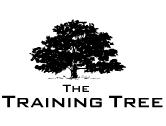 IT Leadership & Strategy (2 week course)
Date: View Online -- Venue: View Online-- Fee: £9,000Overview:This program is designed for IT professionals who are aiming to maximise the productivity and creativity of their team as well as themselves.This course provides the delegate with the techniques needed to lead a dynamic IT organisation, strategic management, IT resource management while maintaining a focus on the consumer.Coverage:The importance of Information Technology within the enterprise and how IT strategy can be a significant influence to meeting corporate objectives Recognize opportunities to reason creatively and challenging tasks with a different perspective Firm focus on refining your negotiation abilities and how to deal with inter-department complications ensuring your teams success.ObjectivesUse the creativity enhancing tools you learned during this program and integrate the ideals into your team to increase productivity.Articulate your ideas and strategy in an interesting and thought provoking manner.Identify the infrastructure behind an IT department with strategic goalsHow to use performance measurement methodologyAnalyse and consider new technology, how to select a vendor and outsourcing data managementHow this helps your organisation?Professionals within IT that can actively demonstrate an alignment between corporate and IT strategy can easily justify a return on their function.The ability to share an ideology and communicate it to others allows your team to focus on long term organisational requirements.Create innovative strategies combined with corporate goals that will guarantee success.Implementation of Key Performance IndicatorsGenerate an improved focus on customer and stakeholder objectivesHow this helps you personally?Integrate your own personal vision into an action plan that can be applied to your organisationImproved negotiation and justification skill using KPI.Improved self confidence in your ideasCourse StructureModule 1

Problem solving & overcoming creativity blockUnderstanding our creative brain functionLogic managementAnalogous thinkingSigmoid CurveBreak through step changeUnderstanding riskDevelop and communicate your visionCreating a structured business planThought techniquesEncouraging team inputSteps within the creative processTools for creative strategy and techniquesTurning ideas into actionHow to motivate your team effectivelyLearning and developing your teams ideasCorrect delegation in accordance with your teams strengthsMeet stakeholder demands, goals and objectivesInfluence senior management and motivate interest in your corporate objectivesModule 2

Leading & Managing the IT dept.Valuing your IT servicesRole as a managerHow to communicate the value your department creates and align yourself to organisational goals and objectives.Influence & decision-makingHow to choose the best influence technique in accordance to the current situation.Excel in your position using effective influenceApply strategic decisionsOutsource workflows appropriatelyProject managementIntroduction to the underlying principles of project managementThe effectiveness of project managementDeveloping your IT strategyDefine your target marketPartnership modelPlan & Budget effectivelyOutsource workflows appropriatelyCreating an IT TeamThe importance of correct delegation and influenceTeam building exercisesHow to manage senior management and stakeholder expectation.Quality ManagementProcess management and its importance within your departmentThe definition of quality and how it applies to youImplementing management processesMaturity modellingInternational standardsPerformance Metrics in ITHow to use IT performance metrics and analysisDeveloping best practiceUsing metricsFact and result based management and evaluationApplying metrics to your strategyCommon InaccuraciesThe difference between strategic and tactical decisions.Evaluating existing technology and introducing new technologies into your process.Course Dates:  Bi-weeklyVenue:  View OnlineAddress:  Radisson HotelFee:  £9,000